Приложение 3.Бланк №2.     Построение  графика    функции      у .1. 2. 3. Критические точки:            4.  Таблица5. Дополнительные точки,   особенности функции:    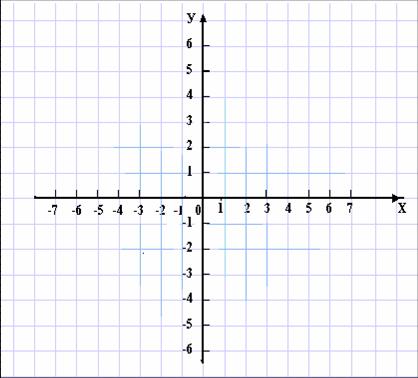 xf’(x)f(x)